Business Oriented QuestionsWhat is the business problem/opportunity we are trying to address?What is the business goal/product vision?What are the business triggers?What are expected business benefits?Who are the users of the system and their demographics?What is your current process and issues with the same?Do you have any supporting documents with details of the current process?Functional Questions (case study - search engine)Step 1: Focus on Business What is the business need for the feature and how they are planning to use it?Understand the Product catalog Step 2: Focus on the user actionWhat will be the search criteria/parameters entered by user?Do you need autosuggestions?Can the user search a product within a product category?Step 3: Focus on the system responseWhat will be the data displayed on the screen?What are the search filters available on search results?What are the sorting options available?How many products to be displayed per page?Do you wish to have suggestions of similar products?Step 4: Focus on Non Functional Features Performance: What average expected time for search to load the results?Scalability: What is the traffic on your website?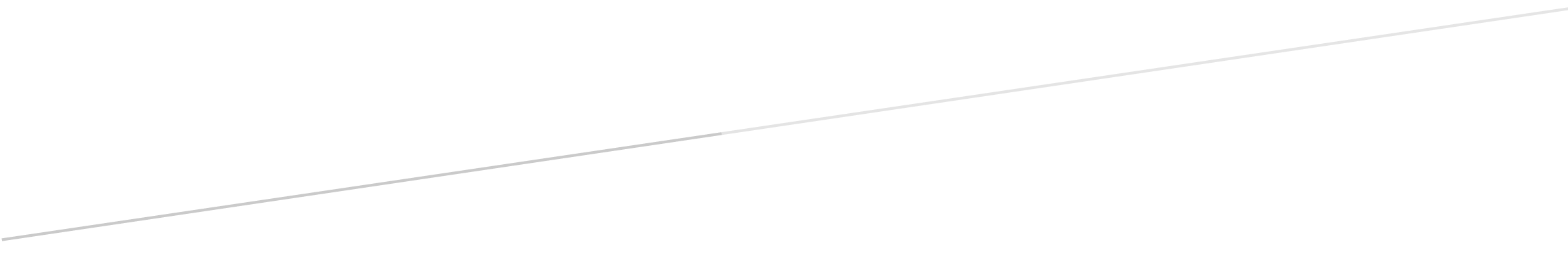 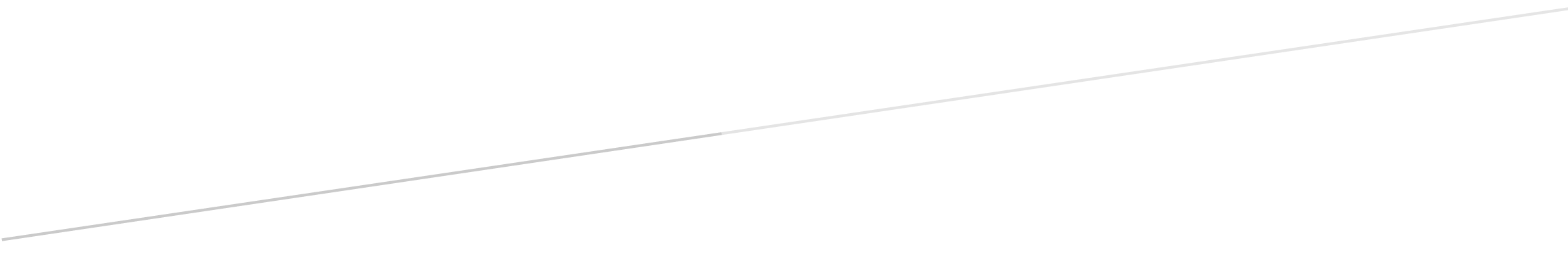 